19.09.2022 О проведении публичных слушаний по итогам правоприменительной практики, итогам контрольно-надзорных мероприятий в 2 квартале 2022 года Управления Роспотребнадзора по Брянской области 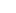           В рамках реализации информационной политики Роспотребнадзора, направленной на повышение юридической грамотности населения и  предпринимательского сообщества, 19 сентября в актовом зале Управления Роспотребнадзора по Брянской области прошли публичные слушания результатов правоприменительной практики, итогов контрольно-надзорной деятельности в 3 квартале 2022 года под председательством руководителя Управления Трапезниковой Л.Н. Цель данного мероприятия - профилактика нарушений обязательных требований законодательства РФ среди бизнес-сообщества Брянской области.          Руководитель Управления Роспотребнадзора по Брянской области Л.Н. Трапезникова обратила внимание участников, что внедрение механизмов профилактической работы с предпринимателями, остается одной из приоритетных задач Управления, а цель деятельности Роспотребнадзора заключается в обеспечении санитарно-эпидемиологического благополучия на территории Брянской области и защите прав потребителей. Участников публичного обсуждения,   Л.Н Трапезникова проинформировала о  праздновании 100-летия со дня образования санитарно-эпидемиологической службы.В составе службы – 85 территориальных управлений, 84 центров гигиены и эпидемиологии, 21 научно-исследовательских институтов, 11 организаций соответствующего профиля, 18 противочумных учреждений.   На территории Брянской области плановая противоэпидемическая работа началась с 1936 года созданием межрайонных санэпидстанций, их подвижных противоэпидемических отрядов по ликвидации очагов инфекционных заболеваний.Основополагающим для развития санитарно-эпидемиологической службы страны и области стал Декрет СНК РСФСР от 15 сентября 1922 года «О санитарных органах Республики», который определил задачи и структуру санэпидслужбы, ее права и обязанности, подтвердил государственный характер санитарно-эпидемиологической службы. Этим декретом было положено начало созданию специализированных санитарно-профилактических учреждений. Именно эта дата – 15 сентября 1922 года – стала днем рождения санитарно-эпидемиологической службы Российской Федерации. Получило широкое развитие санитарное законодательство.Постановлением СНК РСФСР от 19 февраля 1927 года «О санитарных органах Республики» были установлены дифференцированные нормы санитарного обслуживания населенных пунктов с учетом их промышленного значения. Постановлением СНК РСФСР от 8 октября 1927 года «Об утверждении положения о санитарных органах Республики» определены функции санитарных органов, права и обязанности санитарных врачей. Согласно этим документам на территории Брянской области работало 12 санитарных врачей, 4 помощника врача.Началом плановой противоэпидемической работы на Брянщине можно считать 1936 год, когда были организованы межрайонные санитарные станции, их подвижные отряды направлялись в районы для ликвидации очагов инфекционных заболеваний. В этот период начинается развитие на практике отдельных отраслей гигиены. В составе санэпидстанций работают специалисты: жилищно-коммунальные, пищевые, промышленные санитарные врачи.За прошедшее время в стране и на территории Брянской области сформировалась мощная структура федеральной исполнительной власти, которая осуществляет надзор в области санитарно-эпидемиологического благополучия населения.Людмила Николаевна рассказала о плане проведения мероприятий, проведенных и проводимых Управлением Роспотребнадзора по Брянской области и ФБУЗ «Центр гигиены и эпидемиологии в Брянской области» (об опубликовании статьи в журнале «Здоровье населения и среда обитания» к 180-летию со дня рождения профессора гигиены А.П. Доброславина и увековечение его имени на малой родине; о региональном конкурсе детского рисунка по теме «Госсанэпидслужба России – 100 лет на страже здоровья!»; о проведении дня открытых дверей и т. д.).Людмила Николаевна 15 сентября участвовала в торжественном мероприятии в Москве. В дальнейшем, начальники отделов Управления Роспотребнадзора по Брянской области (Одринский Ю.Н., Троцкая М.О., Карсунцева О.М., Цыганков Г.В.) осветили вопросы правоприменительной практики при проведении контрольно-надзорных мероприятий в 3 квартале, профилактических мероприятиях.  . 